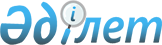 "Қазақстан Республикасы Әдiлет министрлiгi Сот сараптамасы орталығында жүргiзiлетiн сараптамалар түрлерiнiң, бiлiктiлiгiн Қазақстан Республикасы Әдiлет министрлiгi беретiн сараптамалық мамандықтардың тiзбелерiн бекiту туралы" Қазақстан Республикасы Әдiлет министрiнiң 1999 жылғы 14 маусымдағы N 44 бұйрығына өзгерiстер енгiзу туралы
					
			Күшін жойған
			
			
		
					Қазақстан Республикасы Әділет министрінің 2006 жылғы 30 қаңтардағы N 30 Бұйрығы. Қазақстан Республикасының Әділет министрлігінде 2006 жылғы 23 ақпанда тіркелді. Тіркеу N 4100. Күші жойылды - Қазақстан Республикасы Әділет министрінің 2010 жылғы 20 шілдедегі № 209 Бұйрығымен      Күші жойылды - Қазақстан Республикасы Әділет министрінің 2010.07.20 № 209 Бұйрығымен.

      "Әдiлет органдары туралы" Қазақстан Республикасы Заңының 7-бабына және "Денсаулық сақтау жүйесi туралы" Қазақстан Республикасы Заңының 40-бабына сәйкес, БҰЙЫРАМЫН:

      1. Қазақстан Республикасы Әдiлет министрiнiң "Сот сараптамасы орталығында жүргiзiлетiн сараптама түрлерiнiң тiзбесiн бекiту туралы" 1999 жылғы 14 маусымдағы N 44 бұйрығына (Нормативтiк құқықтық актiлердi мемлекеттiк тiркеу тiзiлiмiнде Қазақстан Республикасы Әдiлет министрлiгiнiң 2001 жылғы 22 маусымдағы N 80 және 2004 жылғы 26 наурыздағы N 75 бұйрықтарымен енгiзiлген толықтырулармен және өзгерiстермен N 861 болып тiркелген) мынадай өзгерiстер енгiзiлсiн: 

      көрсетiлген бұйрықпен бекiтiлген Қазақстан Республикасы Әдiлет министрлiгi Сот сараптамасы орталығында жүргiзiлетiн сараптамалар түрлерiнiң, бiлiктiлiгiн Қазақстан Республикасы Әдiлет министрлiгi беретiн сараптамалық мамандықтардың тiзбелерiнде: 

      реттiк нөмiрi 17-жолда: 

      "сараптамалық мамандық" деген 3-бағандағы "сот-сараптамалық психиатриялық зерттеу" деген сөздер алынып тасталсын; 

      "мамандық шифрi" деген 4-бағандағы "17.1" деген сандар алынып тасталсын. 

      2. Осы бұйрықтың орындалуын бақылау жетекшілiк ететiн Қазақстан Республикасы Әдiлет вице-министрiне жүктелсiн. 

      3. Осы бұйрық мемлекеттiк тiркелген күнiнен бастап қолданысқа енгiзiледi.       Министр 
					© 2012. Қазақстан Республикасы Әділет министрлігінің «Қазақстан Республикасының Заңнама және құқықтық ақпарат институты» ШЖҚ РМК
				